18. Zasoby wody na ZiemiWoda zajmuje 3/4 powierzchni Ziemi, dlatego widziana z kosmosu ma niebieski kolor i nazywana jest błękitną planetą. Dla życia istotne znaczenie ma słodka woda, która obejmuje zaledwie 2,5% wszystkich zasobów hydrosfery. Od wielu lat obserwujemy wzrost zużycia wody.  Najłatwiejszym źródłem pozyskania wody są słodkowodne jeziora i rzeki. Drugim dostępnym źródłem są wody podziemne, jednak ich wydobycie wymaga nakładów finansowych. Największe zużycie wody notuje się w Azji, a najmniejsze w Australii i Ameryce Południowej.Przeciętny obywatel USA zużywa 50 razy więcej wody niż mieszkaniec ubogiej Afryki.Zapotrzebowanie na wodę rośnie wskutek wzrostu liczby ludności, rozwija się rolnictwo (nawadnianie pól), przemysł, większe zużycie wody na cele sanitarne. Wraz z rozwojem cywilizacji  pojawił się problem zanieczyszczeń wody, zanieczyszczenia pochodzą z gospodarstw domowych, szpitali, górnictwa, z oprysków roślin. W krajach wysoko rozwiniętych  głównie w wielkich aglomeracjach pojawia się problem niedostatku, deficytu czyste wody pitnej. Hydrosfera  - wodna powłoka Ziemi, zaliczamy do niej:oceany i morza lądolody, lodowce, wieloletnią zmarzlinę i pokrywę śnieżną wody podziemne i glebowe rzeki, jeziora, bagna wodę w atmosferzeW hydrosferze woda występuje w trzech stanach skupienia: ciekłym, stałym i gazowym. Pod wpływem energii promieniowania słonecznego ulega ciągłym zmianom, co sprawia, że woda jest      w nieustającym ruchu.Zasoby wód szacuje się na 1.4 mld km3największą część stanowię zasolone  wody wszechoceanu 56,5%pozostałe wody 3,5%Woda występująca w przyrodzie prawie nigdy nie jest chemicznie czysta, gdy wędruje i zmienia swój stan skupienia, przenikają do niej różne substancje.Właściwości wody:występuje w trzech stanach skupienia (parowanie, kondensacja = chmury, deszcz, lód)bardzo dobry rozpuszczalnik substancji mineralnych (powstawanie  soli kamiennej)podstawowy składnik procesów metabolicznych organizmów żywych na Ziemi (dzięki wodzie funkcjonują organizmy żywe)zamarza w temperaturze 0oC - wtedy woda staje się ciałem stałym (lodem) i zwiększa swój objętość przez wodę przepływa energiawrze w temperaturze 100oCWODA   JEST   NAJCENNIEJSZYM   BOGACTWEM   NATURALNYM   ZIEMI19. Obieg wody w przyrodzie i bilans wodny1. Cykl hydrologiczny - jest to krążenie wody w przyrodzie, między atmosferą, hydrosferą, litosferą a biosferą. Schemat krążenia wody w przyrodzie.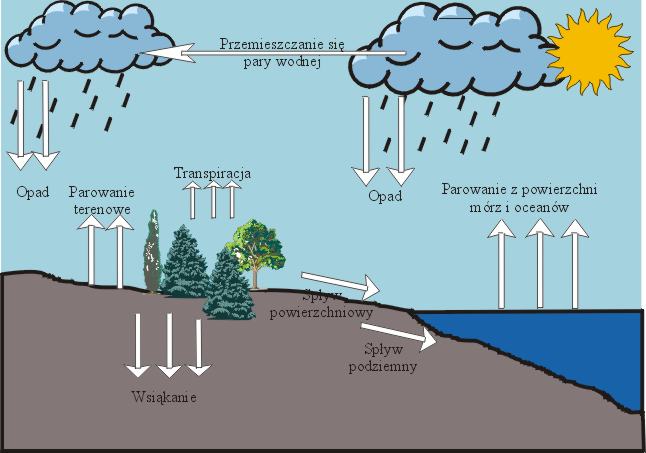 2. Bilans wodny - ciągłe krążenie wody w przyrodzie ma swoje konsekwencje, na niektórych obszarach opady występują częściej, a na niektórych brak ich przez dłuższy okres. Ilościowe zestawienie przychodów i ubytków na danym obszarze w czasie roku hydrologicznego (w Polsce od listopada do października) nazywamy bilansem wodnym.Na świecie występują obszary o nadwyżce opadów, te obszary mają dodatni  bilans wodny - jest to Nizina Amazonki, Kotlina Kongo, natomiast obszary charakteryzujące się większym parowaniem, mają ujemny bilans wodny i są to obszary pustynne Afryki i Australii.Saldo bilansu wodnego dla całej kuli ziemskiej jest zrównoważone. Szacuje się, że na całą powierzchnię kuli ziemskiej opada średnio około 1000 mm wody na rok i tyle samo z niej paruje.20. Charakterystyka wód wszechoceanuSłona część powłoki wodnej kuli ziemskiej, obejmująca oceany i połączone z nimi morza nosi nazwę wszechoceanu lub Oceanu Światowego. Wszechocean zajmuje 71% powierzchni Ziemi. Te części wszechoceanu, które przylegają do kontynentów i są pod ich wpływem - noszą nazwę mórz, ich zasięg określa się umownie, często na podstawie tradycji.1. Skład i właściwości wody morskiej zasolenie - wszyscy wiemy, że charakterystyczną cechą wody morskiej jest jej słonawo - gorzkawy smak, pochodzący od rozpuszczonych soli czyli chlorku sodu. Uważa się, że sól pojawiła się już w momencie tworzenia atmosfery i hydrosfery. Obecnie zasolenie wód oceanicznych wynosi średnia 35‰ czyli 35 gram soli na 1 kg wody morskiej. Jednak najwyższe zasolenie występuje w wodach mórz śródlądowych, położonych w strefie zwrotnikowej, przy bardzo wysokim parowaniu, małych opadach i słabym dopływie wód słodkich.Morze Martwe (jezioro) - zasolenie 231‰Morze Czerwone - zasolenie 37–42‰Morze Adriatyckie -zasolenie 4-38‰Morze Śródziemne - zasolenie 33–39‰Morze Bałtyckie - zasolenie 7‰ zalicza się do półsłonych2. Temperatura powierzchniowych wód oceanicznychTemperatura wody jest związana z szerokością geograficzną, a także z  prądami morskimi, wody w Zatoce Perskiej dochodzą do 35oC,a w Bałtyku w zimie od 0 do 2 °C w lecie od 9 do 22°C3. Ruchy wody morskiej - wody wszechoceanu są w ciągłym ruchu, są to:falowanie - czynnikiem powodującym falowanie jest wiatr, im silniejszy tym fale są wyższe. Tsunami jest falą o podłożu sejsmicznym, powstaje na skutek podwodnych trzęsień ziemi, wybuchów wulkanów. Tsunami mogą sięgać do 30 metrów wysokości i poruszać się z prędkością 800km/h. Ruchy falowe odgrywają ważną rolę w napowietrzaniu wód, w których hoduje się organizmy morskie (marikultura)pływy - cykliczne podnoszenie i opadanie powierzchni wód morskich i oceanicznych nosi nazwę pływów. Pływy powstają w wyniku wzajemnego przyciągania się Ziemi, Księżyca i Słońca. Co pół doby księżycowej 12 godz. i 26 min. obserwujemy przypływ.( Przez kilka godzin poziom wody wzrasta i zalewa plażę, woda osiąga swój najwyższy poziom, poziom wody się obniża w ciągu kilku godzin podczas odpływu)prądy morskie - prądy morskie to poziome, strumieniowe ruchy wody morskiej, określane jako ,,słone rzeki,,zimne prądy morskie - gdy woda, którą niosą, ma niższą temperaturę niż wody otaczająceciepłe prądy morskie - gdy woda, którą niosą, ma temperaturę wyższą niż wody otaczające prądy głębinowe - we wszechoceanie poza poziomymi prądami powierzchniowymi, występują prądy głębinowe, które powstają wskutek zmiany temperatury i zasolenia.4. Cyrkulacja wód na Oceanie ŚwiatowymRuchy wód oceanicznych mają wpływ na:żeglugęrybołówstworolnictwo i hodowlę21. Wody podziemne i źródła1. Do wód podziemnych zaliczamy wszystkie wody znajdujące się w szczelinach, pęknięciach i porach w glebie oraz w skałach poniżej powierzchni ziemi. Głównym źródłem zasilania wód podziemnych są  opady atmosferyczne, które przenikają w głąb ziemi, dzięki procesowi infiltracji.  Bardzo duże znaczenie ma zdolność  skał do przepuszczania wody, gliny i iły są nieprzepuszczalne dla wody (przykład uprawy ryżu, gdzie glina zatrzymuje wodę), natomiast piaski i żwiry należą do silnie przepuszczalnych wodę.  Podział wód podziemnych:wody w strefie aeracji - jest to strefa napowietrzania,  przenikająca woda w głąb ziemi napotyka powietrze w wolnych przestrzeniach skalnych  (para wodna, wody zaskórne, które położone są bardzo płytko , bywają zanieczyszczone i nie nadają się do picia)wody w strefie saturacji - wsiąkająca woda wypełnia szczeliny i pory i tworzy strefę nawodnienia czyli saturacji Rodzaje wód podziemnych wody gruntowe - są wodami stosunkowo czystymi, ponieważ przesiąkały przez kilkumetrową warstwę infiltracyjną, mogą służyć celom spożywczym i gospodarczym wody wgłębne - znajdują się poniżej wód gruntowych, są często zmineralizowane i wykorzystywane w przemyśle spożywczymwody głębinowe - ze względu na swoje właściwości (wysoka temperatura i mineralizacja) mają wiele zastosowań (geotermia, medycyna). Są to wody termalne lub cieplice, które mogą się samoczynnie wydostawać na powierzchnię ziemi w postaci gorących źródeł zwanych gejzerami (Islandia - Błękitna Laguna)Chemizm wód podziemnych - woda przemieszczając się pod powierzchnią ulega mineralizacji, rodzaje wód:szczawy - zawierają CO2solanki - zawierają rozpuszczoną sól kamiennąarsenowe - zawierają pierwiastek arsenborowe - zawierają borsiarczkowe - zawierają siarczki sodu i wapnia , a także siarkowodórjodkowe - zawierają jodradoczynne - zawierają promieniotwórczy radon lub radbromkowe - zawierają bromDorosły człowiek potrzebuje 1,5 l płynów dziennie, z kranów płynie woda wątpliwej jakości, najlepsza jest wydobywana z głębi ziemi woda mineralna, która zawiera składniki mineralne potrzebne do prawidłowej przemiany materii, zapobiegają chorobom i schorzeniom.Źródła - źródło to miejsce naturalnego wypływu wód podziemnych, na wskutek oddziaływania siły grawitacyjnej bądź ciśnienia hydrostatycznego panującego wewnątrz warstwy wodonośnej. Najwięcej źródeł występuje na terenach górskich, bardzo często źródła są początkiem rzek, a ich wydajność określamy ilością wody w litrach wypływającej w jednostce czasu l/sŹródła dzielimy na:zstępujące - grawitacyjne wstępujące - wypływają pod wpływem ciśnienia hydrostatycznegoInne typy źródeł  źródła warstwowe - woda wypływa na granicy warstw wodonośnej i nieprzepuszczalnejźródła rumowiskowe - woda wypływa z gruzu skalnego, z osuwiskźródła dolinne - powstają gdy dolina rzeczna wcina się w warstwę wodonośnąźródła przelewowe - powstają w wyniku przepełnienia wodą warstwy wodonośnej, mają nieckowaty kształtźródła uskokowe - ich wody wydostają się wzdłuż uskoku tektonicznego